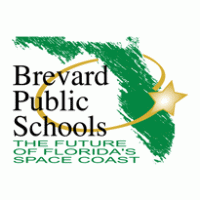 Escuelas públicas de Título I del condado de Brevard 2020-2021Escuelas públicas de Título I del condado de Brevard 2020-2021Escuelas públicas de Título I del condado de Brevard 2020-2021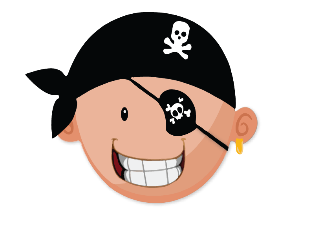 ESE Primaria Palm BayPacto entre la escuela y la familia para el aprendizaje Primaria Palm BayPacto entre la escuela y la familia para el aprendizaje Primaria Palm BayPacto entre la escuela y la familia para el aprendizajeESELos Programas de Participación Familiar de Título I basados en la escuela y el distrito en el condado de Brevard se esforzarán por CONSTRUIR RELACIONES para crear una participación familiar real para cada niño, cada familia, cada maestro, todos los días.Los Programas de Participación Familiar de Título I basados en la escuela y el distrito en el condado de Brevard se esforzarán por CONSTRUIR RELACIONES para crear una participación familiar real para cada niño, cada familia, cada maestro, todos los días.Los Programas de Participación Familiar de Título I basados en la escuela y el distrito en el condado de Brevard se esforzarán por CONSTRUIR RELACIONES para crear una participación familiar real para cada niño, cada familia, cada maestro, todos los días.ESEEste documento fue desarrollado conjuntamente por las familias, los estudiantes y el personal de la Escuela Primaria Palm Bay. Este acuerdo explica cómo las familias y los maestros trabajarán juntos para asegurarse de que todos los estudiantes alcancen los estándares de nivel de grado. Cada año se llevan a cabo reuniones para revisar este Pacto y realizar cambios según las necesidades de los estudiantes.Este documento fue desarrollado conjuntamente por las familias, los estudiantes y el personal de la Escuela Primaria Palm Bay. Este acuerdo explica cómo las familias y los maestros trabajarán juntos para asegurarse de que todos los estudiantes alcancen los estándares de nivel de grado. Cada año se llevan a cabo reuniones para revisar este Pacto y realizar cambios según las necesidades de los estudiantes.Este documento fue desarrollado conjuntamente por las familias, los estudiantes y el personal de la Escuela Primaria Palm Bay. Este acuerdo explica cómo las familias y los maestros trabajarán juntos para asegurarse de que todos los estudiantes alcancen los estándares de nivel de grado. Cada año se llevan a cabo reuniones para revisar este Pacto y realizar cambios según las necesidades de los estudiantes.Este documento fue desarrollado conjuntamente por las familias, los estudiantes y el personal de la Escuela Primaria Palm Bay. Este acuerdo explica cómo las familias y los maestros trabajarán juntos para asegurarse de que todos los estudiantes alcancen los estándares de nivel de grado. Cada año se llevan a cabo reuniones para revisar este Pacto y realizar cambios según las necesidades de los estudiantes.Este documento fue desarrollado conjuntamente por las familias, los estudiantes y el personal de la Escuela Primaria Palm Bay. Este acuerdo explica cómo las familias y los maestros trabajarán juntos para asegurarse de que todos los estudiantes alcancen los estándares de nivel de grado. Cada año se llevan a cabo reuniones para revisar este Pacto y realizar cambios según las necesidades de los estudiantes.Meta (s) académicas de la escuela y / o áreas de enfoqueNuestro objetivo es seguir viendo un crecimiento en nuestros estudiantes. Para lograr este objetivo, nuestros maestros y personal se enfocarán en brindar lecciones alineadas con los estándares.Nuestro objetivo es seguir viendo un crecimiento en nuestros estudiantes. Para lograr este objetivo, nuestros maestros y personal se enfocarán en brindar lecciones alineadas con los estándares.Nuestro objetivo es seguir viendo un crecimiento en nuestros estudiantes. Para lograr este objetivo, nuestros maestros y personal se enfocarán en brindar lecciones alineadas con los estándares.Nuestro objetivo es seguir viendo un crecimiento en nuestros estudiantes. Para lograr este objetivo, nuestros maestros y personal se enfocarán en brindar lecciones alineadas con los estándares.Trabajando juntos para el éxito:En el aulaEn el aula, los estudiantes podrán acceder a la academia Khan, Snap-n-Read y Learning Ally. Estas herramientas también se pueden usar en casa para apoyar el aprendizaje.En el aula, los estudiantes podrán acceder a la academia Khan, Snap-n-Read y Learning Ally. Estas herramientas también se pueden usar en casa para apoyar el aprendizaje.En el aula, los estudiantes podrán acceder a la academia Khan, Snap-n-Read y Learning Ally. Estas herramientas también se pueden usar en casa para apoyar el aprendizaje.En el aula, los estudiantes podrán acceder a la academia Khan, Snap-n-Read y Learning Ally. Estas herramientas también se pueden usar en casa para apoyar el aprendizaje.Trabajando juntos para el éxito:En casaLas familias pueden apoyar el aprendizaje en casa leyendo a sus estudiantes todas las noches, usando estrategias de líneas numéricas, haciendo que sus estudiantes ayuden con la cocina y las tareas del hogar, como clasificar la ropa y los alimentos.Las familias pueden apoyar el aprendizaje en casa leyendo a sus estudiantes todas las noches, usando estrategias de líneas numéricas, haciendo que sus estudiantes ayuden con la cocina y las tareas del hogar, como clasificar la ropa y los alimentos.Las familias pueden apoyar el aprendizaje en casa leyendo a sus estudiantes todas las noches, usando estrategias de líneas numéricas, haciendo que sus estudiantes ayuden con la cocina y las tareas del hogar, como clasificar la ropa y los alimentos.Las familias pueden apoyar el aprendizaje en casa leyendo a sus estudiantes todas las noches, usando estrategias de líneas numéricas, haciendo que sus estudiantes ayuden con la cocina y las tareas del hogar, como clasificar la ropa y los alimentos.Trabajando juntos para el éxito:Responsabilidad del estudianteSe espera que los estudiantes usen materiales como diez marcos, manipulables, cajas de tareas, resaltadores y post-its durante las lecciones.Se espera que los estudiantes usen materiales como diez marcos, manipulables, cajas de tareas, resaltadores y post-its durante las lecciones.Se espera que los estudiantes usen materiales como diez marcos, manipulables, cajas de tareas, resaltadores y post-its durante las lecciones.Se espera que los estudiantes usen materiales como diez marcos, manipulables, cajas de tareas, resaltadores y post-its durante las lecciones.Comunicación:Mantenerse informadoHay varias formas en que los maestros se comunicarán con las familias. Estos incluyen correo electrónico y conferencias Zoom.Hay varias formas en que los maestros se comunicarán con las familias. Estos incluyen correo electrónico y conferencias Zoom.Hay varias formas en que los maestros se comunicarán con las familias. Estos incluyen correo electrónico y conferencias Zoom.Hay varias formas en que los maestros se comunicarán con las familias. Estos incluyen correo electrónico y conferencias Zoom.Construyendo asociacionesLas oportunidades para que las familias se reúnan con el maestro para aprender estrategias y cómo implementar adaptaciones están disponibles a través de conferencias ZOOM o cara a cara. Nuestros estudiantes en línea dependerán de la ayuda familiar para interactuar.Las oportunidades para que las familias se reúnan con el maestro para aprender estrategias y cómo implementar adaptaciones están disponibles a través de conferencias ZOOM o cara a cara. Nuestros estudiantes en línea dependerán de la ayuda familiar para interactuar.Las oportunidades para que las familias se reúnan con el maestro para aprender estrategias y cómo implementar adaptaciones están disponibles a través de conferencias ZOOM o cara a cara. Nuestros estudiantes en línea dependerán de la ayuda familiar para interactuar.Las oportunidades para que las familias se reúnan con el maestro para aprender estrategias y cómo implementar adaptaciones están disponibles a través de conferencias ZOOM o cara a cara. Nuestros estudiantes en línea dependerán de la ayuda familiar para interactuar.Visit https://www.brevardschools.org/ for important informationPARENT PORTAL:  https://tinyurl.com/BrevardFEFLORIDA STANDARDS:  https://flstandards.orgParent access to FOCUS: https://brevardk12.focusschoolsoftware.com/focus/?skipSAML=trueLaunchPad: https://launchpad.classlink.com/brevardLos estudiantes pueden acceder a muchas aplicaciones que se utilizan para el aprendizaje en clase y en el hogar, como i-Ready, Stemscopes y Studies Weekly, junto con el acceso de los estudiantes a Focus.Visit https://www.brevardschools.org/ for important informationPARENT PORTAL:  https://tinyurl.com/BrevardFEFLORIDA STANDARDS:  https://flstandards.orgParent access to FOCUS: https://brevardk12.focusschoolsoftware.com/focus/?skipSAML=trueLaunchPad: https://launchpad.classlink.com/brevardLos estudiantes pueden acceder a muchas aplicaciones que se utilizan para el aprendizaje en clase y en el hogar, como i-Ready, Stemscopes y Studies Weekly, junto con el acceso de los estudiantes a Focus.https://www.brevardschools.org/PalmBayESVisite el sitio web de nuestra escuela para obtener información adicional, incluido el plan de estudios y la instrucción; fechas de prueba; información de contacto del personal; Recursos del Título 1; y otras fechas importantes.Si no tiene acceso a nuestro sitio web, visite la oficina principal para obtener información impresa o llame a la oficina principal al 321-723-1055Signatures: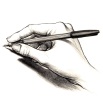 Parent ____________________Student ___________________Teacher ___________________This compact was discussed on____________________.Se utilizó el traductor de Google para traducir este documento. Cualquier error de traducción es accidental.Signatures:Parent ____________________Student ___________________Teacher ___________________This compact was discussed on____________________.Se utilizó el traductor de Google para traducir este documento. Cualquier error de traducción es accidental.